 1- заседание  5-созыва      КАРАР                                                                        		     РЕШЕНИЕ   30 сентябрь 2020 й.                              №7             	            30 сентября 2020годаО формировании постоянных комиссийСовета сельского поселения Усть-Табасский сельсовет муниципального района Аскинский  район Республики БашкортостанВ соответствии с частью 5 статьи 17 Устава сельского поселения Усть-Табасский сельсовет муниципального района Аскинский  район Республики Башкортостан  и статьей 12 Регламента Совета сельского поселения Усть-Табасский сельсовет муниципального района Аскинский  район Республики Башкортостан, Совет сельского поселения Усть-Табасский сельсовет муниципального района Аскинский  район  р е ш и л:сформировать следующие постоянные комиссии Совета сельского поселения Усть-Табасский сельсовет муниципального района Аскинский район Республики Башкортостан: Постоянная комиссия по бюджету, налогам, вопросам муниципальной собственности, по развитию предпринимательства, земельным вопросам, благоустройству и экологии.Постоянная комиссия по социально-гуманитарным вопросам. Глава сельского поселения Усть-Табасский сельсоветмуниципального района Аскинский районРеспублики Башкортостан Л.Р.ЗихинаГлавасельского поселения Усть-Табасский сельсоветмуниципального района Аскинский район                        Республики Башкортостан                                                                     Л.Р.ЗихинаБАШҠОРТОСТАН РЕСПУБЛИКАҺЫАСҠЫН  РАЙОНЫМУНИЦИПАЛЬ РАЙОНЫНЫҢТАБАҪКЫ−ТАМАҠАУЫЛ СОВЕТЫАУЫЛ  БИЛӘМӘҺЕ СОВЕТЫ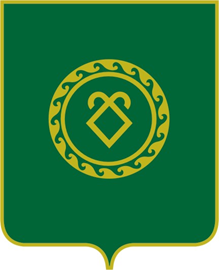 СОВЕТСЕЛЬСКОГО ПОСЕЛЕНИЯУСТЬ-ТАБАССКИЙ СЕЛЬСОВЕТМУНИЦИПАЛЬНОГО РАЙОНААСКИНСКИЙ РАЙОНРЕСПУБЛИКИ  БАШКОРТОСТАН